PROTOKÓŁ PRZYJĘCIA SPRZĘTU DO SERWISUUsługi serwisowe (naprawa, konfiguracja, diagnoza/sprawdzenie, czyszczenie). Dokładny opis usterki:
………………………………………………………………………………………………………………………………………………………………………………………………………………………………………………………………………………………………………………………………………………………………………………………………………………………………………………………………………………………………………………………………………………………………………………………………………………………………………………………………………………………………………………………………………………………………………………………………………………………………………………………………………………………………………………………………………………………………………………………………………………………………………………………………………………………………………………………………………………………………………………………………………………………………………………………………………………………………………………………………………………………………………………………………………………………………………………………………………………………………………………………………………………………………………………………………………………………………………………………………………………………………………………………………………………………………………………………………………………………………………………………………………………………………………………………………………………………………
Zwrot sprzętu do Zleceniodawcy w przypadku trwałego uszkodzenia sprzętu zamiast utylizacji: TAK/NIE


Niniejszy Protokół jest dokumentem uprawniającym do odbioru sprzętu.
Podpis Zleceniodawcy:					Data i podpis osoby odbierającej sprzęt: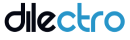 al. Jana Pawła II 80 Lok.200-175 WarszawaTelefon Serwisu:
+48 881 726 642Data przyjęcia:Nr zgłoszenia:Adres zleceniodawcy:Telefon kontaktowy:Adres email:Nazwa sprzętu:Numery seryjne:Stan wizualny: